GENELTanımlanan tüm iş ve ekipmanlar, T.C Enerji Piyasası Düzenleme Kurumunun (EPDK) asgari belirlemiş olduğu temel teknik kriterleri de kapsayan iş bu şartname uygulanacaktır. EPDK ’nın kriter veya ilgili herhangi bir mevzuatında değişiklik olması halinde, değişiklik getirilen mevzuatın iptal edilmesi veya yürürlükten kaldırılması halinde ise yeni mevzuat geçerli olur.Tüm doğal gaz tesislerinin tasarımı, yapımı ve montajı, test ve kontrolü, işletmeye alma ve işletmesi, bakımı, onarımı ve tesislerde asgari emniyetin sağlanması ile ilgili olarak; TS, EN, ISO, IEC standartlarından herhangi birine, bu standartlarda yoksa TSE tarafından kabul gören diğer standartlar ve/veya dokümanlara uyulması zorunludur. Standartlarda değişiklik olması halinde, değişiklik getirilen standart, uygulanan standardın iptal edilmesi veya yürürlükten kaldırılması halinde ise yeni standart geçerli olur. Yapım sırasında hiçbir şekilde standart dışı malzeme ve ekipman kullanılamaz. Ancak standardı bulunmayan malzeme ve ekipman için kalite uygunluk belgesine sahip olma şartı aranır. İstasyon üretici firmanın TSE 11672 ve BOTAŞ yeterliliğinin olması gerekmektedir. KAPSAMBu şartname doğalgaz dağıtım şebekesi üzerinde kullanılacak endüstriyel basınç düşürme ve ölçüm istasyonları (bundan böyle Müşteri İstasyonu olarak geçecek) hakkındaki teknik bilgileri kapsar.Müşteri İstasyonları kullanım amacına göre aşağıdaki şekilde sınıflandırılacaktır.Kullanım AmacıÇift Hatlı Müşteri İstasyonu (75 Sm3/h üstü kapasite talebi)Tek Hatlı Müşteri İstasyonu (75 Sm3/h altı kapasite talebi)Müşteri İstasyonları;Basınç Düşürme İstasyonu............................RSÖlçüm İstasyonu............................................MSBasınç Düşürme ve Ölçüm İstasyonu ...........RMS olarak isimlendirilecektir.REFERANSLARAksine bir hüküm bulunmadığı sürece müşteri istasyonlarının genel tasarım, imalat, montaj, muayene ve testleri ANSI/ASME B 31.8 ve TS  e göre yapılacaktır. Müşteri istasyonu ve parçaları konusunda bu şartnamede zikredilmeyen herhangi bir ulusal standardı esas alması halinde imalatçı, iş başlama dosyasında durumu açıkça belirtecek ve AKHİSAR OSB’nin konu ile ilgili onayını alacaktır.ENDÜSTRİYEL RMS YAPISIGENELTEKNİK ÖZELLİKLERMüşteri istasyonu giriş basıncı, PE Şebekeden beslenen istasyonlar için 3-4 barg arasında, ST şebekeden beslenen istasyonlar için ise 12-19barg arasında değişebilecektir.Müşteri istasyonu çıkış basıncı PE şebekeden beslenenler için 21-300-1000 mbarg arasında, ST şebekeden beslenen müşteriler için ise 300mbar-1000mbar-4000mbar olacaktır. ST hattan beslenen ve 4000mbar basıncın üstünde çıkış basıncı talep edilen durumlarda AKHİSAR OSB’nin onayı alınacaktır.İstasyon Kapasitesi 500 Sm3/h ve bu kapasitenin altı talepler PE şebeke üzerinden, 500Sm3/h üzeri kapasite talepleri ise ST şebekeden beslenecektir.Müşteri istasyonlarında kullanılacak tüm ekipmanlar -19,+60 atmosfer sıcaklığına -10,+60 gaz sıcaklığına uygun olarak tasarlanmış olacaktır.Giriş ve çıkış boru hatlarındaki hız aşağıdaki formüller kullanılarak hesaplanacaktır.V = HızD = Boru İç ÇapıQ = Max Debi   (Nm³/h)P  = Hat Basıncı (Mutlak barg)Giriş ve çıkış borularındaki gaz hızı 25 m/saniyeyi aşmayacaktır.Müşteri İstasyonlarında;75 Sm³/h kapasitenin üzerindeki istasyonlar biri yedek biri ana hat olmak üzere ikili regülaj ve iki sayacın bulunduğu iki ölçüm hattı bulunacaktır.75 Sm³/h altındaki kapasite talepleri ise müşteri muvafakati ile tek hatlı istasyon tasarımı uygulanabilinecektir.Basınç tahliyesi, havalandırma ve drenaj için kullanılacak bütün vanalar (filtrelere monte edilen "purge" vanaları dahil), basınç ölçerler, diferansiyel basınç ölçerler, thermowell ve sıcaklık göstergeleri sertifikalı olacaktır. Tüm boşaltmalar uygun şekilde istasyon kabin dışına çıkarılacaktır.Müşteri İstasyonlarını oluşturan tipik cihaz ve parçalar Ekli P&ID çizimlerinde gösterilmektedir.Her bir müşteri istasyonu için iş başlama ve iş bitirme dosyası hazırlanacaktır. İş başlama dosyası onaylanmadan istasyon imalatına başlanmayacaktır.Yer tespit tutanağı olmadan iş başlama dosyası onaylanmayacaktır.Emniyet tahliye vanası regülaj ve ölçüm sonrasında montajlanacaktır.Kalite Kontrolİstasyonların genel tasarımı, imalat, montaj, muayene ve testleri TS11672 ve ANSI / ASME B 31.8’e göre yapılacaktır.İstasyon boru parçaları işletme basıncının 1.5 katı (3-4 barg girişli istasyonlarda pnömatik) mukavemet ve montajı tamamlanmış istasyonlarda 1.1 katı basınçla pnömatik sızdırmazlık testine tabi tutulacaktır.Endüstriyel İstasyon ve parçaları konusunda bu şartnamede zikredilmeyen herhangi bir ulusal standardı esas alması halinde imalatçı, durumu açıkça belirtecek, AKHİSAR OSB’nin onayını alacaktır.Regülatörler, emniyet kapama ve tahliye vanaları fabrikada sevkiyattan önce fonksiyon testine tabi tutularak aşağıdaki değerlere set ayarları yapılacaktır.Tablo:1Dokümantasyon Ek’1 deki forma uygun olarak, imal edilen her bir parça (spool) için “Kaynak Takip Formu” doldurulacaktır. Kullanılan boru fitting, flanş sertifikaları hazırlanan “Kaynak Takip Formları’nın eki olacaktır.İstasyonlar için bir iş başlama ve iş bitimi dosyası düzenlenecektir.İş başlama dosyasında bulunması gereken belgeler :Malzeme Listesi ve P&ID Akış DiyagramıProje Bilgileri ve Hesap Sayfalarıİstasyon borulama planı (En az iki kesit)Kataloglarİş bitim dosyasında bulunması gereken belgeler:Malzeme Listesi ve P&ID Akış DiyagramıMalzeme SertifikalarıKaynakçı Belgesi ve Kaynak ProsedürüKaynak film raporları ve izometriğiPenatrant raporları ve izometriğiMukavemet ve sızdırmazlık Test RaporlarıSayaçlar için Kalibrasyon sertifikalarıMarka kaydı ve tip sistem onayıİlk muayene ve damgalamalara ait belgelerKullanılan regülâtörlerin DIN -DWGV sertifikalarıYedek parça listeleri ve yedek parça katalogları İmalatçı, istasyona ait kalite belgelerini (sertifikalar, pnömatik, hidrostatik mukavemet testi tutanağı dâhil ) bir asıl üç kopya olarak AKHİSAR OSB ve/veya KONTROL FİRMASI’ na teslim edecektir.İstasyonlar için Türkçe işletmeye alma ve bakım onarım talimatları düzenlenecektir.MarkalamaFonksiyon ve sızdırmazlık testlerinden sonra istasyonların üzerine test edildiğine ve testten başarıyla geçtiğine dair etiket konacaktır.İstasyonlar üzerine konacak bilgi plakası şu bilgileri ihtiva etmelidir:AKHİSAR OSB Logosu,İstasyon kapasitesi,İstasyon giriş ve çıkış basınç aralıkları,İmalatçı adı, imalat yılıBoru ve Bağlantı ElemanlarıTeknik ÖzelliklerEndüstriyel RMS’lerde API 5L GR B, SCH 40, çelik çekme borular kullanılacaktır.İstasyon yapımında kullanılacak boru malzeme kalitesi regülatör öncesinde ve sonrasında aynı olacaktır.Endüstriyel RMS’lerde tüm çaplarda kaynak boyunlu flanş kullanılacaktır. Basınç sınıfları PN16 veya ANSI150 olacaktır.Kullanılacak fittingsler (dirsekler, Tee ve redüksiyonlar) ANSI B 16.9 ‘a veya muadili standartlara uygun SCH 40 et kalınlığında olacaktır.Ek yapımında kullanılan kaynaklar API 1104’e göre sertifikalandırılmış kaynakçılar tarafından yapılacaktır. Kaynak yöntemi olarak SMAW, GTAW + SMAW veya küçük çaplarda (6”’e kadar) GTAW kullanılabilecektir. Dolgu malzemesi olarak AWS A 5.1 E 6010, AWS 5.1 7018 ve AWS A 5.18 ER70 S6 elektrotları kullanılacaktır.Flanşlar, ANSI / ASME B 16.5’e uygun olacaktır.Flanşlar, ANSI 150 veya PN16 RF kaynak boyunlu tipte, kaynak ağızlı olacaktır.Flanş bağlantılarında sadece saplamalar kullanılacaktır. Bu saplamalar ASTM A 193Gr B7, ANSI B 16.5 ISO dişli standartlarına uygun olacaktır.Somunlar ASTM A 194 Gr. 2H, ANSI B 16.5 , ISO dişli standartlarına uygun ve248–352 Brinell sertliği arasında olacaktır.Somun, saplamalar Ni-Cd kaplamalı veya elektro galvaniz kaplamalı olacaktır.Manometre, termometre ve sinyal hatlarının boru bağlantı kısımlarında tredolet kullanılacaktır.Kalite KontrolEk yapımında kullanılan kaynaklar API 1104 ‘e uygun olacak ve alın kaynakları %100 radyografik, köşe kaynakları penetrant muayenesinden geçirilecektir. Filmlerin çekim ve değerlendirmesi API 1104’e göre değerlendirilecektir.Dökümantasyonİmalatçı, boru ve bağlantı elemanlarına ait fabrika test belgelerini, kaynakçı sertifikalarını, WPS, PQR ve NDT değerlendirme raporlarını AKHİSAR OSB ve/veya KONTROL FIRMASI’ na iş bitim dosyası ile birlikte teslim edecektir.Tüm flanşlar sertifikalı olacaktır. Bu sertifikalar AKHİSAR OSB ve/veya KONTROL FİRMASI’ na teslim edilecektir.MarkalamaTüm fittinglerin üzerine okunaklı olacak şekilde;İmalatçı Adı ve Logosuİmalat StandardıCins ve sınıfNominal çap ve et kalınlığı (mm)Isı numarası ve imalatçının ısı tanımıÜlke adı yazılacaktır.Boyunlu Flanş üzerine okunaklı olacak şekilde;İmalatçının Adı veya Logosuİmalat Standardıİmalat Tarihi (ay, yıl)BoyutuMalzeme KalitesiBasınç sınıfı yazılacaktır.Tridolet, Sokolet üzerine okunaklı olacak şekilde;İmalatçının Adı ve Logosuİmalat Standardıİmalat Tarihi (ay, yıl)BoyutuMalzeme KalitesiBasınç Sınıfı yazılacaktır.Saplamalar Somunlar üzerine okunaklı olacak şekilde;İmalatçının Adı veya LogosuB.7 işaretiİmalat Tarihi (ay, yıl) yazılacaktır.Spiral Sarımlı Çelik Contalarİmalatçının adı veya logosu,Nominal ÇapBasınç SınıfıSarım Malzemesi Cinsi yazılacaktır.İzolasyon ContalarıTeknik Özelliklerİzolasyon contaları PE hattan beslenen istasyonların çıkış tarafının çelik olması durumunda sadece çıkışına, ST hattan beslenen müşteri istasyonlarında ise çıkış tarafı’da çelik olanların hem girişine hem çıkışına, çıkış tarafı PE olanların ise sadece giriş kısmına konulacaktır. İzolasyon contaları yer üstünde kalacak şekilde monte edilmelidir.Endüstriyel RMS’lerin izolasyon contaları basınç ANSI 150 veya PN16 basınç sınıfına uygun olarak seçilecektir.İzolasyon contaları yekpare ve iki ucu flanş bağlantılı olacaktır.Contaların imalinde kullanılacak izolasyon malzemesi, gaz bileşenlerinin etkisi sonucunda elektriksel ve mekanik özellikleri değişmeyecek bir malzeme olmalı ve bu amaca uygun bir şekilde tasarlanmalıdır.Dış kaplama epoksi esaslı 75 mikron kalınlığında olacaktır.İç kaplama, kalınlığı 300 mikrondan az contalarda contanın her iki yanında, en az 0,75 D dışarı taşacak şekilde yapılacaktır.Kalite Kontrolİzolasyon contaların metalik parçaları MSS SP 44 hükümleri esas alınarak kimyasal ve fiziksel özellikleri ve kırılma tokluğu itibariyle imalatçı tarafından test edilecektir.Elektriksel Direnç Testi:  lık kuru havada 1.000 Volt DC ile ölçülen direnç en az 1 mega ohm olacaktır.Dielektrik Mukavemet Testi: Contaların uçlarına, 25°C’lik kuru havada 50 Hz’lik 2500Volt AC voltajı uygulanacaktır.( 30 saniye içinde bu voltaj değerine çıkılmalıdır.)      1 dakika boyunca bu voltaj uygulandığında herhangi bir deşarj söz konusu olmamalıdır.Tüm kaynaklar radyografik ve ultrasonik olarak test edilecektir. Kaynak kalitesi API 1104 standardına uygun olacaktır.Havalı İzolasyon Testi: Ölçülen direnç 25 mega ohm’dan düşük olmamalıdır.Conta Hidrostatik Testleri: Contalar tasarım basıncının 1,5 katı bir basınç altında suyla doldurularak en az 4 saat boyunca bu basınca maruz bırakılacaktır. Herhangi bir kaçak yoksa contalar boşaltılacak ve kurutulacaktır.Dokümantasyonİmalatçı, testlerle ilgili belgeleri AKHİSAR OSB ve/veya KONTROL FİRMASI’na iş bitim dosyası ile teslim edecektir.MarkalamaHer izolasyon contasının üzerinde imalatçının adı, işareti veya ticari markası, conta seri numarası, basınç aralığı ve nominal çapı gösterilecektir.RegülatörlerTeknik ÖzelliklerRegülatörler EN  e uygun olacaktır.Regülatörün çıkış manifoldu içindeki gaz akış hızı ortalama 150m/s olmalı. Bu değer 200 m/s’ yi aşmamalıdır.İstasyonlarda gerek ana gerekse yedek hat üzerinde birer adet regülatör bulunacaktır.İstasyonlarda yaylı regülatörler kullanılacaktır.Regülatörlerin imalatında kullanılan malzemeler kuru, nemli, sıcak, soğuk ortamlarda ve gazın kimyasal bileşenlerine dayanaklı olacaktır. Regülatörlerin nominal debisi olası en kötü işletme şartları esas alınarak seçilmelidir.Bu durum en düşük gaz giriş basıncı, en yüksek gaz çıkış basıncı ve maksimum kapasitedir. Tüm giriş ve çıkış basınç aralıkları için regülatör RG değeri (Ayar hassasiyeti) ±% 2,5, SG (kapatma hassasiyeti) değeri ±%5‘i geçmemelidir.Regülâtör tüketimin olmadığı durumda müsaade edilen basıncın üzerine çıkmamalı ve tam sızdırmaz olmalıdır.Ses düzeyi 85 dB A değerini geçmemelidir. Ses ölçümü, nominal debi değerinde, faal regülatörün çıkış flanşı yüzünde, bu flanşın  uzağında yapılacaktır.Regülâtörlerin bağlantıları flanşlı olacaktır.Temin edilen gazın bağıl yoğunluğuna göre regülatör seçiminde baz alınan Cg veya Kg katalog değerleri düzeltilecektir.Kalite KontrolHer regülatör EN  e göre test edilecektir.Regülatör gövdeleri, regülatör imalatı esnasında tasarım basıncının 1,5 katı bir basınçla hidrostatik olarak test edilmiş olacaktır.DokümantasyonRegülatör seçim doğrulama hesapları ve katalogları iş başlama dosyası ile, yukarda zikredilen testlerle ilgili belgeler AKHİSAR OSB ve KONTROL FİRMASI’ na iş bitim dosyası içinde teslim edilecektir.MarkalamaRegülatörlerin üstünde, imalatçının adı, işareti ya da ticari markası, gövde malzemesininAdı, seri numarası, giriş ve çıkış basınç aralığı yay ve pilot bilgileri bulunacaktır.Emniyet Kapama Vanaları (SSV)Teknik ÖzelliklerEmniyet kapama vanaları DIN3334 veya EN10204 veya eşdeğer ulusal standartlara uygun olacaktır.Emniyet kapama vanaları her koşulda kullanılacaktır.Kullanılan emniyet kapama vanası çıkış basıncı müsaade edilen limitin üstüne çıktığında gaz akışını kesmelidir.Emniyet kapama vanası set değerleri aşağıdaki gibidir.P> P1 ve P< P2P = RMS B çıkış basıncı,P1 =Emniyet kapama vanası üst ayar basıncı,P2 =Emniyet kapama vanası alt ayar basıncı,P1=1.1 × P ile 1.5 × P arasında belirlenebilecek basınç değeri,P2=0.01 × P ile 0.15 × P arasında belirlenebilecek basınç değeridir.Emniyet kapama vanası için maksimum ve minimum kapatma değerleri Tablo-1’de verilmiştir.Kalite KontrolHer emniyet kapama vanası (SSV) DIN  e göre test edilecektir.SSV gövdeleri, SSV imalatı esnasında tasarım basıncının 1,5 katı bir basınçla hidrostatik olarak test edilmiş olacaktır.Dokümantasyonİmalatçı, testlerle ilgili belgeleri AKHİSAR OSB ve/veya KONTROL FİRMASI’ na iş bitim dosyası ile teslim edecektir.İşaretlemeEmniyet kapama vanalarının üstünde imalatçın adı ve/veya logosu, seri numarası, kapama ve set değerleri bulunacaktır.VanalarTeknik ÖzelliklerRMS B vanaları istasyonların giriş ve çıkış tarafında TS9809 standardına uygun küresel tip flanşlı olacaktır.Kalite Kontrol ve daha büyük çaplı küresel vanalar API 6D’ye göre test edilecektir. Vana imalatçısı, API tarafından onaylanmış, API 6D monogramına sahip olacaktır.Dokümantasyonİmalatçı, testlerle ilgili belgeleri AKHİSAR OSB ve/veya KONTROL FİRMASI’ na iş bitim dosyası ile teslim edecektir.Markalamaİsim etiketi ve gövde üzerindeki etiket  ve daha büyük çaplı vanalar için API 6D ya da TS  ya uygun olacaktır.İsim etiketi paslanmaz çelik olacaktır.FiltrelerTeknik ÖzelliklerFiltreler 500Sm3/h kapasitenin altında kör falanş tip kapaklı, 500Sm3/h üzerinde ise“quick opening closure” çabuk açılabilir tip olacaktır. Her iki tip içinde gövde çapı min.  olacaktır.Filtrelerin malzemeleri, basınç sınıfları, bağlantı şekilleri ve yapıları itibarı ile ilgili BOTAŞ şartnameleri esas alınacaktır.Filtre gövdesi normalde düşey, giriş – çıkış bağlantıları yatay olarak konumlandırılacaktır. İstasyonlarda ise kullanılan filtrelerin basınç sınıfı ANSI150 veya PN  ya uygun flanşlı olacaktır.Filtreler gövdeleri GGG40 veya GSC 25 döküm veya kaynaklı çelik olabilir.Yeni takılmış bir filtre, gaz debisi ne olursa olsun 5 mikron veya daha büyük tozları ve nem ile suyu %100 verimle tutabilmelidir.Yeni takılmış bir filtre için, nominal debide ve minimum giriş basıncında müsaade edilebilir azami basınç düşmesi 0.1 bar veya daha az olmalıdır.Diferansiyel manometre: 5 Yollu vana ilave edilecek filtrelerde diferansiyel manometre bulunacaktır. Manometrelerin ölçüm aralığı 0-1000 mbarg olmalıdır.Diferansiyel manometreler açık/kapalı pozisyon switch’i ile donatılacaktır.Filtre elemanları kartuş tipi olacaktır. Filtre elemanları “ coallaceus ’’ tipte olacaktır.Selülozik fitre elemanlarına müsaade edilmeyecektir.Filtrelerin alt tarafına tam geçişli seri bağlanmış iki adet boşaltma vanası konacaktır.Bu vananın çalışması hiçbir durumda toz, vs. nedeniyle aksamalıdır. Bu vanaların çapları filtre kovan çapının beşte birinden küçük olmamalıdır.Kalite KontrolFiltre gövdeleri üzerinde yapılan her türlü kaynak, NDT ile kontrol edilecektir.TÜV,BVQ1 veya eşdeğeri 3. bir denetim kuruluşu, kaynakların ASME BÖLÜM IX’ a, NDT kontrolünün ise ASME BÖLÜM V’ e göre uygunluğunu ve geçerliliğini sertifikalandıracaktır.Filtrelerin gövdesi maksimum işletme basıncının 1,5 katı hidrostatik teste tabii tutulacaktır.Dokümantasyonİmalatçı, testlerle ilgili belgeleri AKHİSAR OSB ve/veya KONTROL FİRMASI’ na iş bitim dosyası ile teslim edecektir.MarkalamaFiltrelerin gövdesi üstünde imalatçının adı ve/veya logosu, gövde malzemesinin cinsi,Seri numarası, filtre yüzeyi bilgileri, giriş ve çıkış basıncı bulunacaktır.Emniyet Tahliye Vanası (SSV)Teknik ÖzelliklerEmniyet tahliye vanaları EN  e uygun olacaktır.Emniyet tahliye vanaları regülaj ve ölçüm hattı sonrasına montaj edilecektir. Emniyet tahliye vanaları istasyon kapasitesinin yüzde on kapasitesinde olacaktır.Emniyet tahliye vanasından önce, açık pozisyonda kilitlenebilen bir küresel vana konacaktır.Emniyet tahliye vanasının çıkışında ve diğer tüm tahliyelerde çelik boru kullanılacaktır.Tüm tahliyeler kabin dışarısına çıkarılacaktır.Filtre drain (boşaltma) kollektörleri hariç hiçbir vent ( tahliye) borusu kabin tavanından 40 cm’ den daha aşağıda olmayacaktır. Tahliye boruları yatay çıkacak ancak içine yağmur suyu gelmeyecek şekilde tasarlanacaktır.Tahliye bağlantılarında 1 adet ANSİ800 küresel vana olacaktır.MarkalamaEmniyet- tahliye vanalarının üzerinde, imalatçının adı ve/veya logosu, malzeme cinsi,Seri numarası ve basınç sınıfı bulunmalıdır.SayaçlarTeknik ÖzelliklerFaturalandırmaya esas ölçüm hatları üzerinde G10’a kadar körüklü tip, G16 ve daha büyük kapasiteler için sadece rotary ve türbinmetre tip mekanik sayaçlar kullanılacaktır. Ölçüm yöntemi IOLM tavsiyelerine ve EEC direktiflerine uygun olacaktır.TS 5477 EN 12261 (türbinli sayaçlar için) Gaz Sayaçları-Türbin Tipi SayaçlarTS EN 12480 (rotary sayaçlar için)Gaz Sayaçları-Döner Deplesmanlı Gaz SayaçlarıSayaç endeksi (totalizer) CENELEC İçin Emniyet kaidelerine uygun olacaktır.Rotary tip sayaçların “range ability" değeri 1/160 veya AKHİSAR OSB ve/veya KONTROL FIRMASI’nın onayıyla 1/50-1/100 olan rotary tip sayaç kullanılacaktır.Sayaçların LF pulse çıkış özelliği olmalıdır.Sayaç bünyesinde kullanılan bütün malzemeler korozyona karşı korunmuş olmalıdır.Sayaç bağlantı flanşları ANSI Class 150 RF şeklinde olacaktır.Rotary metre tip sayaçlarda;Sayaç öncesinde konik filtre bulunacaktır.Bağlantılar da metrik ölçülü, uygun boyutlu civatalar kullanılacaktır. Sayaç-hacim düzenliyici bağlantısı“6-pole binder” tipte olacaktır.Türbin metre tipi sayaçlarda;Türbin metrelerde, girişte 3D, çıkışta 2D mesafede Fitting kullanılmayacaktır.Sayaç-hacim düzenliyici bağlantısı“6-pole binder” tipte olacaktır.Tamper Detection özelliği bulunacaktır.Birim endeksi m³ olmalıdır.Sayaç maksimum çalışma debisinde basınç kaybı türbinli tip sayaçlar için maksimum 15 mbarg rotary tip sayaçlar için maksimum 10 mbarg olmalıdır.Türbin tipi sayaçlar bakım gerektirmeyen ve yağlamasız tipte olacaktır.Sayaçlar skid içinde değer alma, bakım ve onarım çalışmalarına engel olmayacak şekilde uygun yere, uygun açıyla monte edilmelidir. .’den yükseğe sayaç monte edilmeyecektir.DökümantasyonTest ve ayar belgeleri AKHİSAR OSB ve/veya KONTROL FİRMASI’ na sevkiyattan önce teslim edilecektir.Elektronik Hacim DüzelticilerTeknik BilgilerHacim düzelticiler AKHİSAR OSB scada sistemine uygun olacaktır.Hacim düzelticiler PTZ tipi ve gazlı ortamda çalışabilecek tipte (Intrinsic safety) olacaklardır.Hacim düzelticiler  ile + sıcaklık arasında (AGA normlarına uygun olarak), standart ölçüm ve hesaplama ve veri depolama özelliklerinde hiçbir eksilme olmaksızın çalışacaklardır. ile + arasındaki ölçülen değeri düzeltme hassasiyeti % 0.5’ten büyük olmayacaktır.Hacim düzelticilerde gerçek zaman saati bulunacaktır.Hacim düzelticiler, bir şifre veya kilit sistemi ile yetkisiz kişilerin kullanımına karşı korunmuş olacaktır.Hacim düzelticilere, yapacağı hesaplamalar için girilecek gerekli değerlerin düzelticinin üzerinden girilebilmesi, bu iş için ayrı bir taşınabilir üniteye/bilgisayara ihtiyaç duyulmaması tercih sebebi olacaktır. Taşınabilir bilgisayarlar ile yapılacak tüm işlemler için gerekli yazılım, üretici tarafından ücretsiz olarak verilecektir.Hacim düzelticiler,üretimlerinin yapıldığı ülkedeki Milli Ölçüm Enstitüsü / Kuruluşu’ ndan faturalandırma amaçlı kullanılabileceğine dair onaylı olmalıdır.Hacim düzelticiler ölçüm bilgisini LF pulse girişi yoluyla, sıcaklık bilgisini PT 100 probe ile ve basınç bilgisini ise mutlak basınç transducer’i (eğer basınç transducer’i ‘mutlak’ değilse, atmosferik basınç düzeltici üzerinden girilebilmelidir) yoluyla almalıdır. Basınç transducer’i basınç aralıklarının işletme basıncına yakın aralıklar olması tercih sebebidir.Hacim düzelticiler, elektronik ölçüm cihazlarının interferanslara karşı korunması ile ilgili Avrupa Standartları EN 50081-1 ve EN 50082-1 ’e uygun olacaklardır ve bu standartlara uygunluğu gösterir CE logosunu taşıyacaklardır.Sıkıştırılabilirlik Katsayısı, AGA NX 19, AGA NX 19 mod, AGA 8-G1, AGA 8-G2 ve SGERG 88 standartlarına göre hesaplanabilmelidir. Eğer standart seçimi, düzeltici üzerinden değil de bir taşınabilir bilgisayar yardımıyla yapılıyorsa, düzelticiler AGA NX 19’a kurulmuş olarak gönderilmelidir, bu standarta göre hesap yapmak için gerekli değerler de (N2, CO2 ve specific gravity) AKHİSAR OSB’den alınarak girilmiş olmalıdır.Hacim düzelticiler, hem pil hem de harici elektrik enerjisi ile çalışabilir özellikte olacaklardır.Pil ile çalıştırıldıkları takdirde pil ömrü en az 3 yıl olacaktır ve bu durum, pil ve hacim düzeltici üreticileri tarafından belgelendirilecektir. Pil değişimi sırasında veri kaybı söz konusu olmayacaktır.Şebeke elektriğinin kesilmesi ihtimaline karşılık, sistem, elektriksiz çalışmayı sağlayacak şarj edilebilir (rechargeable) bir yedek pile sahip olacaktır.I/0 DeğerlerHacim düzelticilere, yapacağı hesaplamalar ve saklayacağı veriler için aşağıdaki değerler girilebilmelidir.Sıkıştırılabilirlik Katsayısı Hesaplama Standard ve bu Standardın gerektirdiği veriler.Tarih (Gün/ay/yıl) ve zaman (saat/dakika).Maksimum ve minimum basınç değerleriMaksimum-eşik ve minimum-eşik basınç değerleriMaksimum ve minimum sıcaklık değerleriMaksimum-eşik ve minimum-eşik sıcaklık değerleriMaksimum ve minimum debi değerleri (sayaç değerleri)Maksimum-eşik ve minimum-eşik debi değerleri (sayaç değerleri)Sözleşme maksimum gaz debisi değeriReferans basınç değeriReferans sıcaklık değeriReferans basınç değeri 1.01325 bar ve referans sıcaklık değeri  (288.15 K) olarak girilebilmeli ya da program içinde bu şekilde sabitlenmiş olmalıdır.Hacim düzelticiler minimum aşağıdaki bilgileri (herhangi bir taşınabilir bilgisayara ihtiyaç duymaksızın) ekranında gösterebilecektir.Artmaya/değişmeye devam eden değerlerDüzeltilmiş toplam tüketim (Sm3) (Alarm durumundaki dahil)Düzeltilmemiş toplam tüketim (m3) (Alarm durumundaki dahil)Alarm durumundaki düzeltilmiş toplam tüketim (Sm3)Alarm durumundaki düzeltilmemiş toplam tüketim (m3)Günlük düzeltilmiş tüketim (Sm3) (Alarm durumundaki dahil)Günlük düzeltilmemiş tüketim (m3) (Alarm durumundaki dahil)Günlük alarm durumundaki düzeltilmiş tüketim (Sm3)Günlük alarm durumundaki düzeltilmemiş tüketim (m3)Aylık düzeltilmiş tüketim (Sm3) (Alarm durumundaki dahil)Aylık düzeltilmemiş tüketim (m3) (Alarm durumundaki dahil)Aylık alarm durumundaki düzeltilmiş tüketim (Sm3)Aylık alarm durumundaki düzeltilmemiş tüketim (m3)Anlık gaz debisi (Sm3/h)Tarih (gün/ay/yıl) - zaman (saat/dakika)Ölçülen basınç (bara), Ölçülen sıcaklık (°C)Hesaplanan toplam düzeltme faktörü (KVTO)Sabit - depolanmış değerlerBir önceki ayın düzeltilmiş aylık tüketimi (Sm3) (Alarm durumundaki dahil)Bir önceki ayın düzeltilmemiş aylık tüketimi (m3) (Alarm durumundaki dahil)Bir önceki ayın alarm durumundaki düzeltilmiş aylık tüketimi (Sm3)Bir önceki ayın alarm durumundaki düzeltilmemiş aylık tüketimi (m3)Bir önceki ayın maksimum gaz debisi (Sm3/h) ve çekiş tarih ve zamanıSözleşme maksimum gaz debisi değeri (Sm3/h)Hacim düzelticiler ölçtüğü ve hesapladığı değerler (basınç, sıcaklık, gaz debisi, düzeltilmiş/düzeltilmemiş ve alarm durumundaki düzeltilmemiş tüketimler, hesaplanan toplam düzeltme faktörü değerleri) ile oluşan uyarı ve alarmları depolayabilmelidir.Uyarı Ve Alarm DurumlarıHacim düzelticiler, ‘Girilecek Değerler’ Bölümünde tanımlanmış maksimum-eşik ve minimum-eşik değerleri aşıldığı durumlarda UYARI, maksimum ve minimum değerler aşıldığı durumlarda ise ALARM mesajı vereceklerdir.ALARM durumlarına ayrıca ‘Düşük pil gücü’ ve ‘Sistem Alarmı’ (sistemde herhangi bir arıza durumunda verilecek) alarmları da dahil olacaktır.Üretici firma hacim düzeltici teklifi ile birlikte UYARI ve ALARM listesini de gönderecektir.UYARI durumunda düzeltici normal ölçme ve hesaplama işlemlerine devam edecek, ALARM durumunda ise düzeltici yine hesaplamayı kesmeyip ya programlama ile girilebilecek ‘default’ değerleriyle ya da Alarm limitleri içindeki ‘son okuduğu değerlerle hesaplamaya devam edecektir. Ayrıca ‘Alarm durumundaki düzeltilmiş ve düzeltilmemiş değerler’ hanelerine de ölçülen ve yukarıda tanımlanan şekilde hesaplanan gaz tüketim değerlerini kaydedecektir.Kalite KontrolHacim düzelticiler, Avrupa Standartları EN 50014 ve EN 50020 ’e uygun olarak ‘intrinsic safety’ korumaya sahip olacaklar ve bu durumu bağımsız bir laboratuar tarafından onaylatarak belgeleyeceklerdir.Hacim düzelticiler, gaz ölçümü hassasiyetini (ölçüm onayı için) ilgili standartlara göre yapılacak basınç, sıcaklık ve voltaj değişimlerini içeren testlerle bağımsız bir laboratuar tarafından onaylatarak belgeleyeceklerdir (Standartlar: CEI 68-2-1, CEI 68-2-2, CEI 68-2-30, CEI 801-4, CEI 801-2, AGA NX 19, GERG 88 gibi).DökümantasyonÜretici firma hacim düzelticiler ile ilgili tüm test raporlarını, sertifikaları, detayçizimlerini ve kullanım kılavuzunu sağlayacaktır.Test raporları ve sertifikalar aşağıdaki belgeleri içerecektir.EN 50081-1 ve EN 50082-1’e uygunluk belgesiEN 50014 ve EN 50020’ye uygunluk belgesiCEI 68-2-1, CEI 68-2-2, CEI 68-2-30, CEI 801-4, CEI 801-2, AGA NX 19 standartlarına uygun olarak yapılmış hassasiyet ölçüm test raporlarıKullanım KılavuzuDiğer DonanımlarBasınç Muslukları, Tahliye Borularında Kullanılan Vanalar:Basınç göstergesi bağlantılarında üç yollu iki kollu paslanmaz gövdeli vana kullanılacaktır. Ancak yedek hattı olmayan (giriş ve çıkış kolektörleri) yerine yerleştirilen gösterge bağlantılarında üç yollu iki kollu vananın altına elle kumandalı küresel vana konulacaktır. Vent, drain ve havalandırma borularında kullanılan vanalar küresel tipte, ½’’çaplı, dişli bağlantılı vanalar olacaktır. Bu vanalar istasyonlarda TSE  a uygun PN 40 basınç sınıfında olacaktır.Basınç Göstergesiİstasyon giriş tarafına bir, çıkış tarafına ekli P&ID lere uygun miktarda basınç göstergesi (Manometre) konacaktır. Göstergeler kuru tip ve paslanmaz olacaktır. Kadran çapları  olacaktır. Göstergelerin hassasiyeti %1 olacaktır.Thermowell ve Sıcaklık Göstergesi ile  arasında taksimatlandırılmış bir sıcaklık göstergesi boruya monte edilmiş uygun basınç sınıfında sertifikalı termowell içine yerleştirilecektir. Giriş Vanası By-Pass Hattı ve Sens HatlarıBorular ASTM; A 316L veya 304 L’ye uygun paslanmaz çelik olmalıdır. Boru çapı minimum  olmalıdır. Kullanılacak tüm bağlantı elemanları 3000Lb. ve galvanizli olacaktır.Tüm basınç muslukları, havalandırma ve tahliye boruları, basınç ölçerler, diferansiyel basınç ölçerler, termowell ve sıcaklık göstergelerinde kullanılan vanalar standartlara uygun olacaktır. Tüm ekipmanlarda üzerinde imalatçının adını ve ekipman seri numarası görülebilecektir. Tüm ekipmanlar ayarlanmış olacak ve bu durum ilgili dokümanlarla belgelendirilmiş olacaktır.5. KAÇAK AKIM VE ELEKTROSTATİK YÜKLERE KARŞI KORUMAOluşabilecek statik elektriğin toprağa deşarjı için flanşlı bağlantılar iletken bağ ile birbirine bağlanmalıdır, bu bağlantı elemanı bakır olup 10mm² kesitinde olmalıdır.6. KABİNRMS istasyonu 1.5mm kalınlığında paslanmaz çelik veya 3mm kalınlığında soğuk daldırma galvaniz boyalı kabin içerisinde teslim edilecektir. İstasyonun ön yüzünde iki tarafa açılabilir, kilitli (göbeği değiştirilebilir, barelli ve asma kilit tipinde olmayan) kapı bulunacaktır.Kabinin üst ve altında havalandırma delikleri bulunacaktır. Havalandırma deliklerinin toplam alanı, bulundukları yüzey alanının % 5 ‘dir.Kabin kapılarında kapının açık tutulmasını sağlayan bir sabitleme kolu bulunmalıdır.Kabin kapıları üç menteşe ile tutturulmuş olmalıdır ve bağlantı yerleri ekstra kuvvetlendirilmiş olmalıdır.Kabinlerde, taşıma ve kaldırma işlemlerinde kullanılmak üzere en az iki taşıma halkası bulunacaktır. Kabin ve istasyon şasesi yekpare bir parça oluşturacak şekilde birbirine bağlanacaktır.Kabin,  / saat hızındaki rüzgara dayanacak şekilde tasarlanacaktır.Ekipmanlar ile kabin arasındaki temiz boşluğun mesafesi yan cephelerle minimum 30cm kapı cepheleriyle minimum. . olması gereklidir.Kabin yüksekliği filtre kartuşunun problemsiz olarak değiştirilecek şekilde tasarlanmalıdır.7. BOYAMABoyanacak yüzeyler SIS 55900 ‘e göre SA 2½ derecesinde temizlendikten sonra bir kat anti pas boya ve iki kat epoksi boya ile boyanacaktır. Toplam boya kuru film kalınlığı 200 mikron olacaktır.İstasyon bünyesindeki tüm boru, cihazlar boyalı olacaktır. Boru ve flanş boyunları beyaz olacaktır. İstasyonlara kullanılan fitting, flanş ve boruların üzerinde bulunan heat numaraları (seri noları, markalarını gösteren işaretler) sadece astar boya ile boyanacaktır. Bu heat numaraları okunabilir olacaktır.8. PAKETLEMENakliye sırasında herhangi bir hasar görmemesi için tüm parçalar skid üzerine monte edilecektir.Ambalaj üzerinde işaret ve bilgiler silinmeyecek şekilde bulunmalıdır. Bu bilgiler:AKHİSAR OSB logosunuSipariş numarasınıAmbalaj numarasınıSevkıyat numarasınıİmalatçının adınıEkipmanın kimliğiniVarış noktasını içermelidir.9. EĞİTİM, İŞLETMEYE ALMA, BAKIM VE ONARIMİmalatçı firma, istasyonu oluşturan ekipmanların çalışma ve bakım onarım işlemleri ile ilgili olarak AKHİSAR OSB personeline gerekli eğitimi verecektir.AKHİSAR OSB ve/veya KONTROL FİRMASI, gerekli görmesi halinde, istasyonlarının imalatını denetlemek ve testlerinde hazır bulunmak üzere eleman görevlendirebilecektir.Regülâtörlerin tesliminden önce işletme ve bakım onarım el kitapçıkları ile tüm parça listesi ve çizimleri AKHİSAR OSB’ye teslim edilecektir.10. SAĞLIK / EMNİYET ve ÇEVRE KOŞULLARIİmalatçı yürürlükte olan ilgili Bakanlıklarca yayınlanmış tüm İŞ SAĞLIĞI VE GÜVENLİĞİ ile ÇEVRE kanunları, kanun hükmünde kararnameler, yönetmelikler, şartnameler, tebligat ve genelgelerin uygulanmasından sorumludurlar.1.5-4 Barg Girişli İstasyonlarV=378*((Q/(P*D2))Teslim BasıncıHatRegülatör Ayar DeğeriEmniyet KapatmaEmniyet KapatmaEmniyet TahliyeTeslim BasıncıHatRegülatör Ayar DeğeriMaksimumMinimumEmniyet Tahliye1 barg11 barg1.2 barg0.6 barg1.3 barg1 barg20.8 barg1.2 barg0.6 barg1.3 barg300 mbarg1300 mbarg340mbarg250mbarg330mbarg300 mbarg2280 mbarg320mbarg230mbarg330mbarg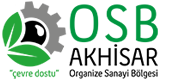 